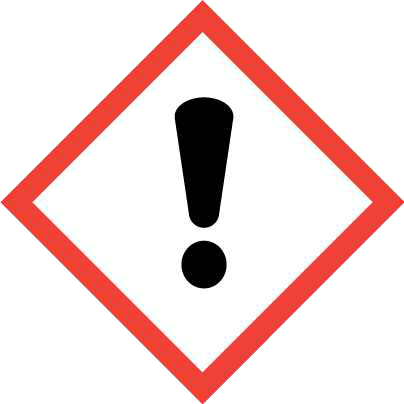 ΤΜΗΜΑ 4: ΜEΤΡΑ ΠΡΩΤΩΝ ΒΟΗΘΕΙΩΝ4.14.24.3Περιγραφή των μέτρων πρώτων βοηθειών:Τα συμπτώματα σαν συνέπεια μιας οξείας τοξικής δηλητηρίασης μπορεί να παρουσιαστούν μεταγενέστερα μετά την έκθεση, γι´ αυτό το λόγο σε περίπτωση αμφιβολίας ζητήστε ιατρική φροντίδα σε απευθείας έκθεση στο χημικό προϊόν ή εάν έχετε επίμονη αδιαθεσία δείχνοντας το παρόν ΔΔΑ.Από εισπνοή:Το παρόν προϊόν δεν περιέχει ουσίες ταξινομημένες ως επικίνδυνες για την εισπνοή, ωστόσο σε περίπτωση οξείας τοξικής δηλητηρίασης, βγάλτε τον τραυματία από την ζώνη έκθεσης έξω στον καθαρό αέρα. Ζητήστε ιατρική φροντίδα, αν το συμπτώματα χειροτερεύουν ή παραμένουν.Από επαφή με το δέρμα:Βγάλτε τα μολυσμένα ρούχα και υποδήματα, ξεπλύνετε το δέρμα ή κάντε ντους στον πληγωμένο, με άφθονο κρύο νερό και ουδέτερο σαπούνι. Σε σοβαρές περιπτώσεις δείτε ένα γιατρό. Αν το χημικό μείγμα έχει προκαλέσει εγκαύματα ή ψύξη, τότε δεν πρέπει να βγουν τα ρούχα γιατί θα μπορούσε να χειροτερέψει η πληγή, εάν τα ρούχα έχουν κολλήσει στο δέρμα. Αν σχηματιστούν φουσκάλες στο δέρμα, αυτές δεν θα πρέπει να σπάσουν, γιατί θα αυξάνονταν ο κίνδυνος μόλυνσης.Από επαφή με τα μάτια:Ξεβγάλτε τα μάτια με άφθονο χλιαρό νερό τουλάχιστον για 15 λεπτά. Μην επιτρέψετε στον τραυματία να τρίψει ή να κλείσει τα μάτια του. Σε περίπτωση που ο τραυματίας φοράει φακούς επαφής, αυτοί θα πρέπει να βγουν εκτός αν είναι κολλημένοι στα μάτια γιατί θα μπορούσε να προκλιθεί μεγαλύτερη βλάβη. Σε κάθε περίπτωση, μετά την πλύση, θα πρέπει να πάτε στο γιατρό όσο γίνεται πιο γρήγορα, με το ΔΔΑ του προϊόντος.Με την κατάποση / αναρρόφηση:Αναζητείστε άμεση ιατρική φροντίδα, δίχνοντας το ΔΔΑ αυτού του προϊόντος. Μην προκαλέσετε εμετό αλλά αν τυχαία επέλθει εμετός, τότε διατηρείτε κεκλιμένο προς τα εμπρός το κεφάλι, για να αποφευχθεί η αναρρόφηση. Σε περίπτωση που ο τραυματίας χάσει τις αισθήσεις του, να μην του δοθεί τίποτα από το στόμα, ως ότου φτάσει ένας γιατρός. Να ξεπλυθούν το στόμα και ο λαιμός, γιατί υπάρχει η πιθανότητα να έχουν επηρεαστεί από την κατάποση. Να παραμείνει σε ανάπαυση ο τραυματίας.Σημαντικότερα συμπτώματα και επιδράσεις, άμεσες ή μεταγενέστερες:Οι οξείες και καθυστερημένες επιπτώσεις αποτελούν τις υποδείξεις των τμημάτων 2 και 11. Ένδειξη οποιασδήποτε απαιτούμενης άμεσης ιατρικής φροντίδας και ειδικής θεραπείας: Άνευ αντικειμένουΤΜΗΜΑ 7: ΧΕΙΡΙΣΜΟΣ ΚΑΙ ΑΠΟΘΗΚΕΥΣΗ7.17.2Προφυλάξεις για ασφαλή χειρισμό:A.- Προφυλάξεις για έναν ασφαλέστερο χειρισμόΝα τηρείται η ισχύουσα νομοθεσία όσον αφορά την πρόληψη των εργασιακών κινδύνων. Να παραμένουν τα δοχεία ερμητικά κλεισμένα. Να ελέγχονται οι υπερχειλίσεις και τα κατάλοιπα καταστρέφοντας τα με ασφαλείς μεθόδους (εδάφιο 6). Να αποφεύγονται οι διαρροές από το δοχείο. Να διατηρείτε η τάξη και η καθαριότητα όπου κάποιοι χειρίζονται επικίνδυνα προϊόντα.B.- Τεχνικές συστάσεις για την πρόληψη των εκρήξεων και των πυρκαγιών.Το προϊόν είναι μη εύφλεκτο υπό φυσιολογικές συνθήκες αποθήκευσης, χειρισμού και χρήσης. Συνίσταται η μετάγγιση ή η μεταφορά με αργές ταχύτητες, για να αποφευχθεί η δημιουργία ηλεκτροστατικών φορτίσεων που θα μπορούσαν να επηρεάσουν τα εύφλεκτα προϊόντα. Να δείτε το εδάφιο 10 σχετικά με τις προϋποθέσεις και τα υλικά που θα πρέπει να αποφεύγονται.C.- Τεχνικές συστάσεις για την πρόληψη των τοξικολογικών και εργονομικών κινδύνων.Μην τρώτε, ούτε να πίνετε κατά το χειρισμό. Πλένετε τα χέρια σας μετά τη χρήση με τα κατάλληλα προϊόντα καθαρισμού.D.- Τεχνικές συστάσεις για την πρόληψη των κινδύνων στο περιβάλλον.Συνίσταται να διατίθεται απορροφητικό υλικό κοντά στο προϊόν (Δείτε τo υποεδάφιο 6.3) Συνθήκες ασφαλούς φύλαξης, συμπεριλαμβανομένων τυχόν ασυμβίβαστων καταστάσεων: A.- Τεχνικά μέτρα σωστής αποθήκευσης.Ελάχιστη θερμοκρασία: Μέγιστη θερμοκρασία: Μέγιστος χρόνος:5 ºC30 ºC6 μήνες7.3B.- Γενικές συνθήκες σωστής αποθήκευσης.Αποφεύγετε τις πηγές θερμότητας, ακτινοβολίας, στατικού ηλεκτρισμού και την επαφή με τα τρόφιμα. Για περισσότερες πληροφορίες δείτε την επιγραφή παραγράφου 10.5.Ειδική τελική χρήση ή χρήσεις:Εκτός από τις ενδείξεις που έχουν ήδη αναφερθεί, δεν χρειάζεται καμία ειδική σύσταση όσον αφορά τις χρήσεις αυτού του προϊόντος.